Варианты создания ИгротекиГруппа раннего возраста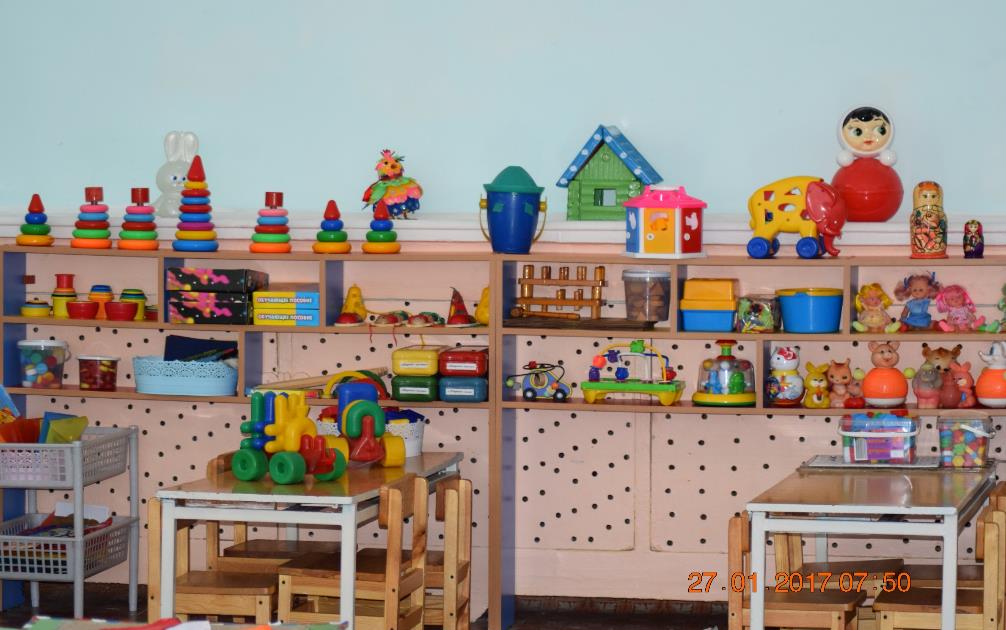 Дошкольные  группы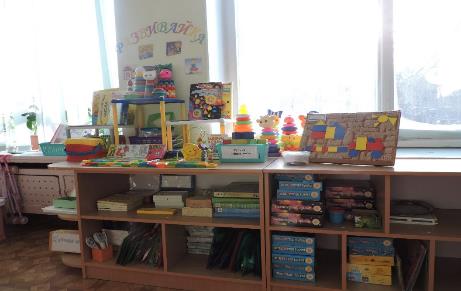 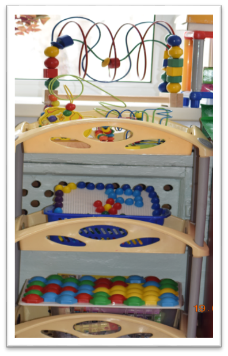 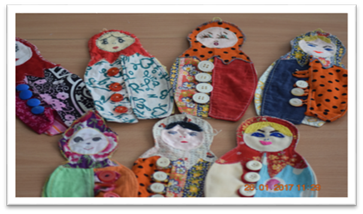 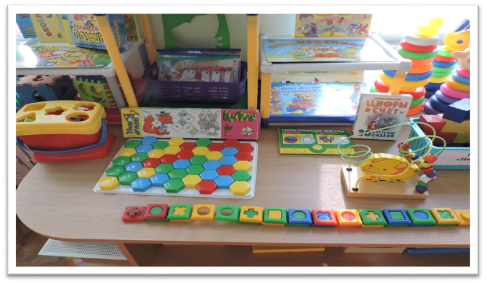 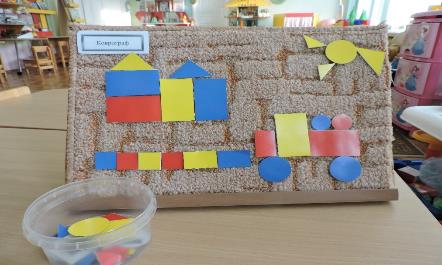 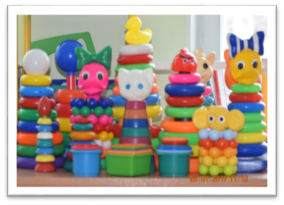 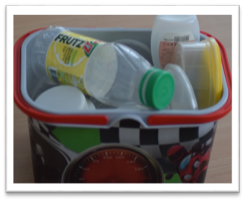 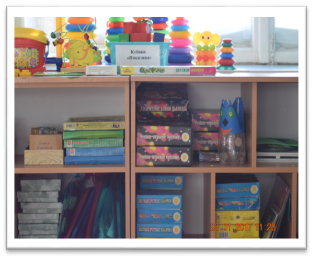 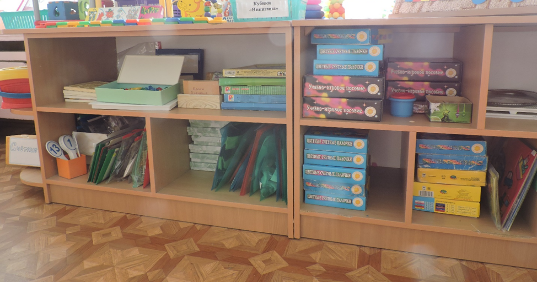 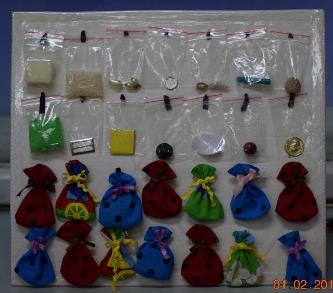 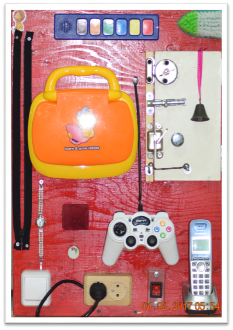 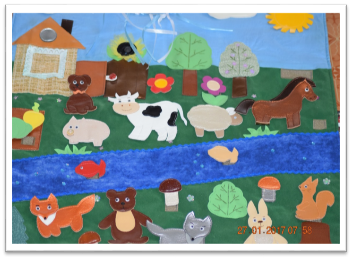 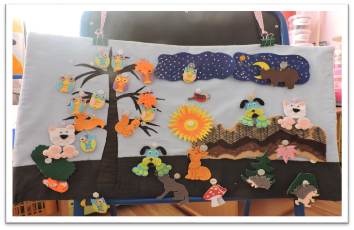 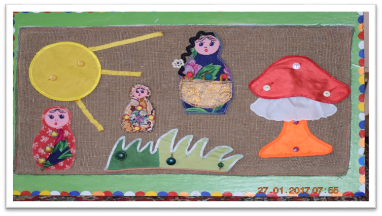 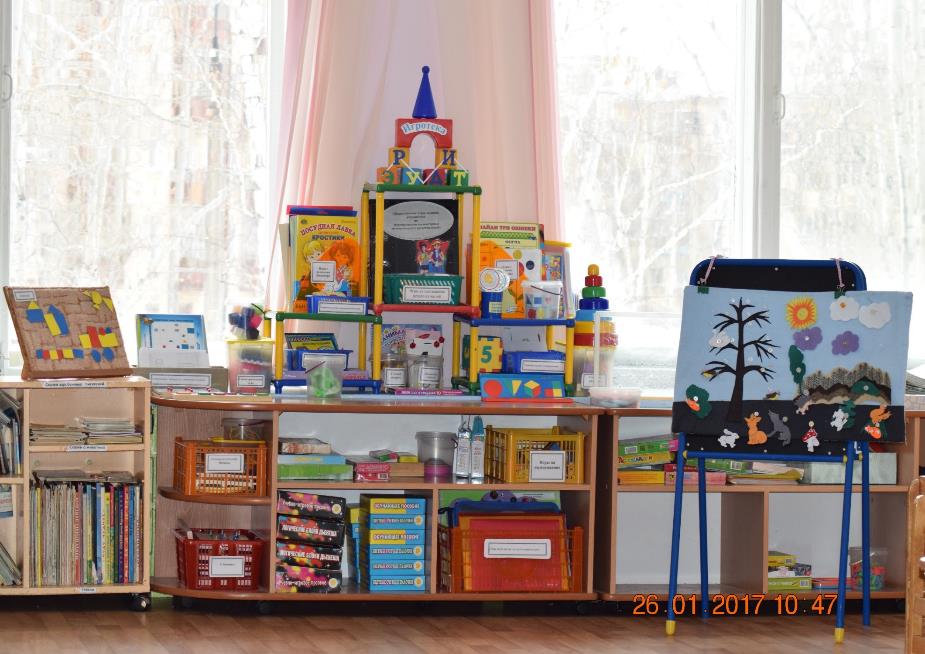 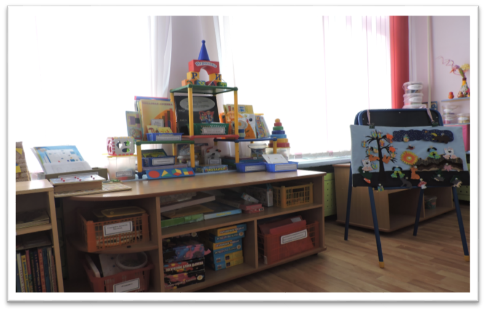 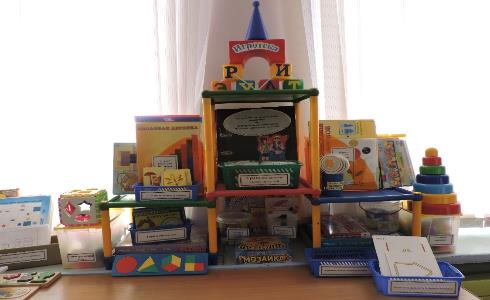 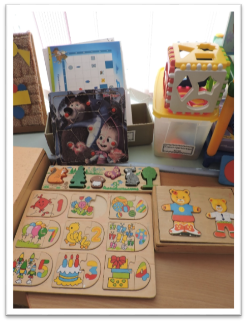 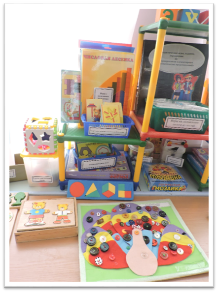 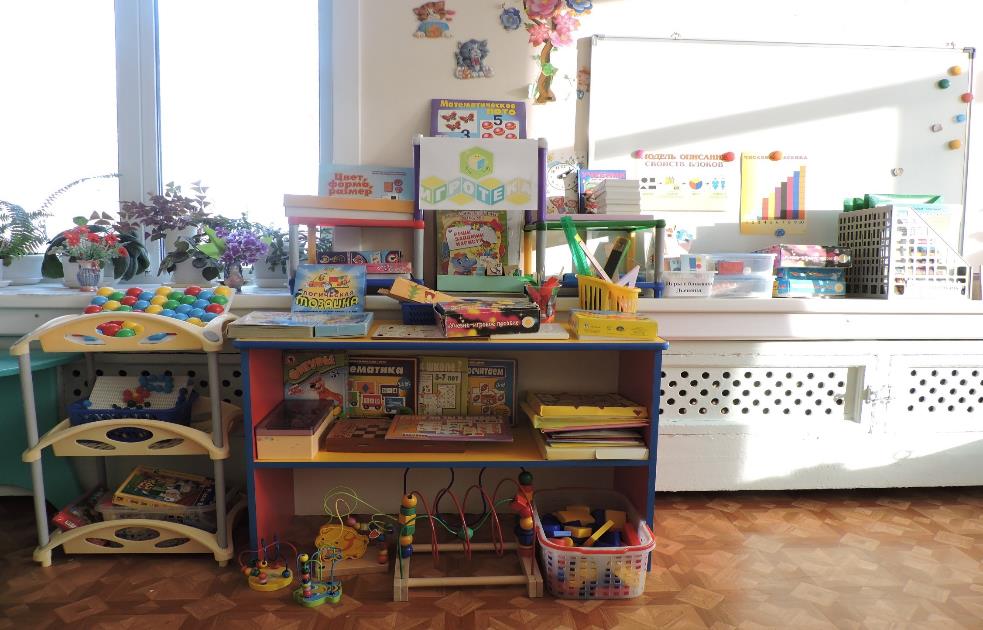 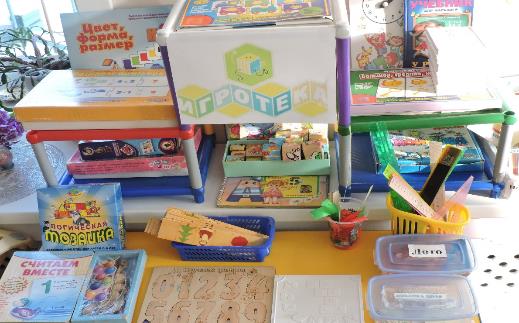 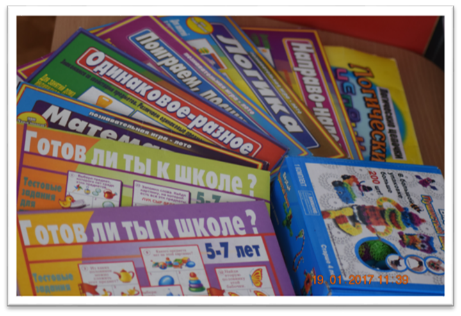 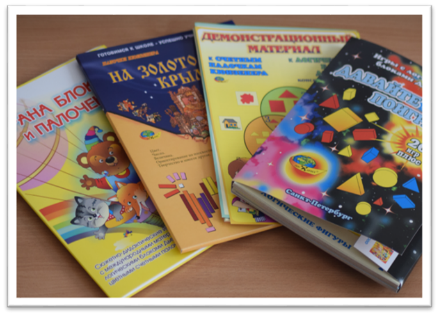 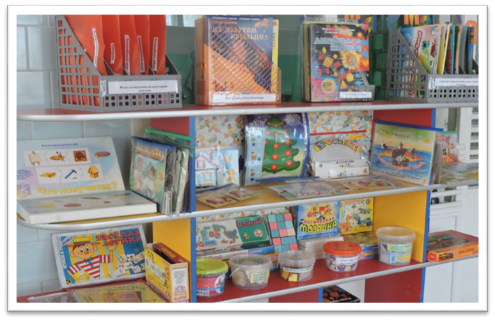 